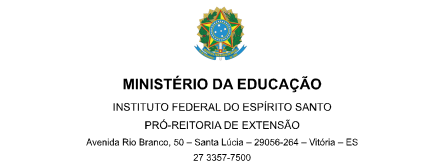 ANEXO IIIMODELO DE DECLARAÇÃO DE PARTICIPAÇÃO EM PROGRAMAS/PROJETOS PARA CHAMADA DE REMOÇÃO INTERNADECLARO para fins de participação em chamada interna de remoção de servidores que o(a) servidor(a)__________________________________, SIAPE ______________________, participou dos seguintes programas e/ou projetos institucionais:___________________, ____ de ______________________ de ________(Local e data)__________________________________________________________Assinatura do Diretor(a)Cód. registroNome do programa/projetoModalidadeTipo de participaçãoData de inícioData de término(  ) Ensino(  ) Pesquisa(  ) Extensão( ) Coordenador(  ) Equipe(  ) Ensino(  ) Pesquisa(  ) Extensão( ) Coordenador(  ) Equipe(  ) Ensino(  ) Pesquisa(  ) Extensão( ) Coordenador(  ) Equipe(  ) Ensino(  ) Pesquisa(  ) Extensão( ) Coordenador(  ) Equipe(  ) Ensino(  ) Pesquisa(  ) Extensão( ) Coordenador(  ) Equipe